Pielikums Priekules novada pašvaldības domes31.05.2018.lēmumam Nr.263 (prot.Nr.7)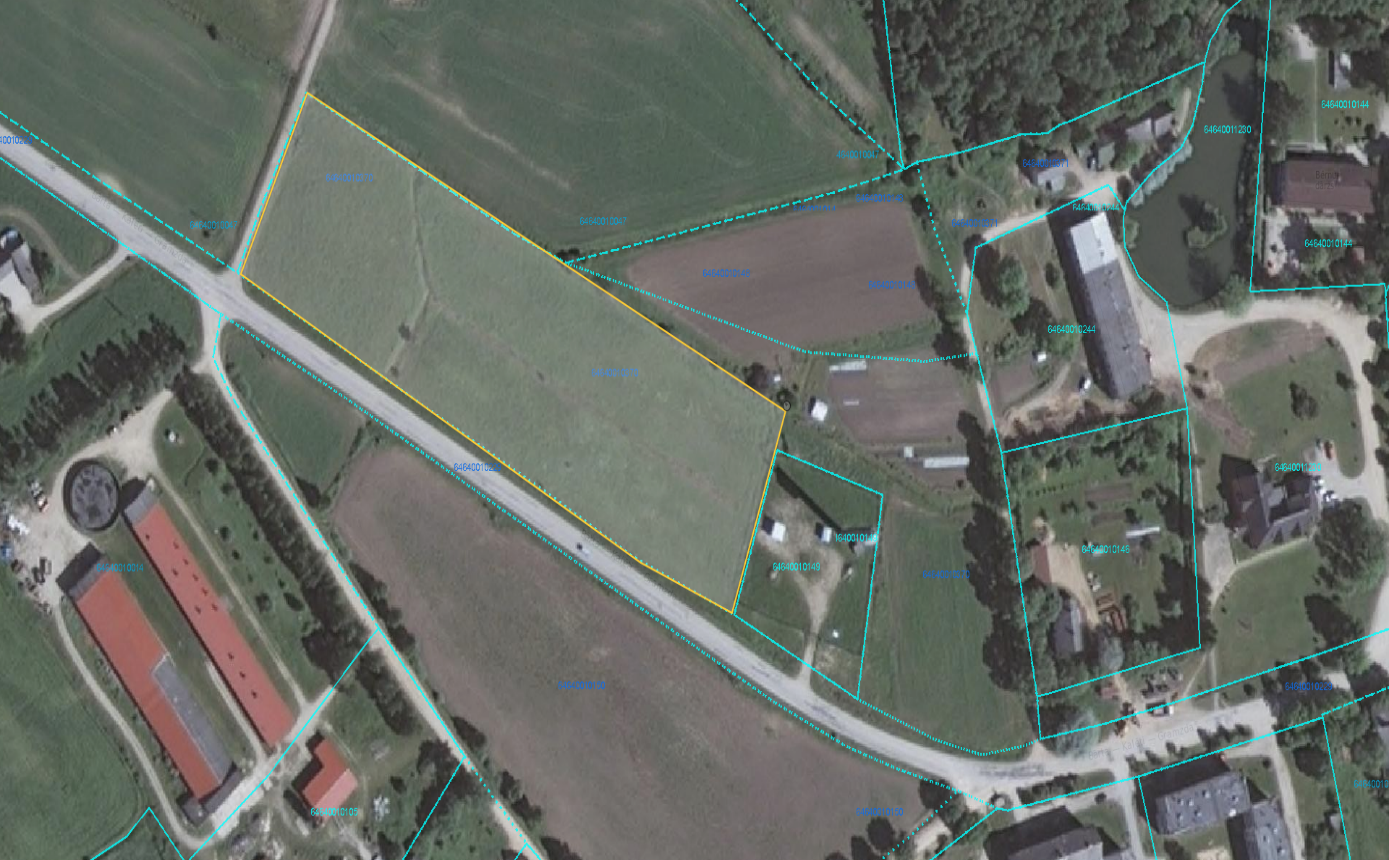 Zemes vienība “Centrs ap ūdenstorni”, kadastra apzīmējums 6464 001 0370, Kalētu pagastā